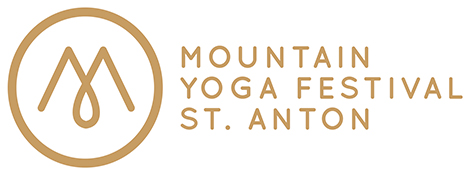 St. Anton am Arlberg, am 20. Jänner 2020M E D I E N – I N F O5. Mountain Yoga Festival St. Anton: 03. – 06.09.2020Wer schon einmal dabei war kennt den Moment: bunte Yogamatten werden sternenförmig ausgerollt, sanfte Hangklänge füllen den Raum und es heißt erneut: Namaste in St. Anton am Arlberg.Es ist wie ein Zauber, ein magischer Augenblick, ein Zusammentreffen und Wiedersehen von Yoga- und Naturliebhabern aus den verschiedensten Himmelsrichtungen, die eines verbindet: den Alltag für ein paar Tage hinter sich zu lassen, mit verschiedensten Formen des Yogas, einer ordentlichen Portion Natur und einer weltoffenen Community.Das 5. Mountain Yoga Festival St. Anton wird, wie auch schon in den vergangenen Jahren, an dem Gedanken festhalten, ein exklusiver Event mit hohen Qualitätsanspruch zu sein. Festivalthema 2020: Kraftquelle ERDEStark im Leben stehen, den Boden unter den Füssen spüren. Wo, wenn nicht in der Natur kann die Kraft der Erde so genutzt werden, um noch stärker und mit klarem Fokus durchs Leben zu gehen. Zurück zur Yoga-Essenz führt das bewährte Yogalehrer-Team, neue Gastlehrer und bekannte Gesichter aus den letzten 4 Jahren. Das Team vor Ort und Partnerbetriebe aus der Region sorgen für die unvergleichlichen Wohlfühlmomente. Das auch die ayurvedische Küche einen großen Teil zur Erdung beiträgt und wie einfach es ist, dieses umzusetzen, veranschaulichen die Gesundheitsexpertinnen in Vorträgen und Talks.Limitierte Festivaltickets ab € 255,- pro PersonDas MYF St. Anton steht nicht nur für Yogapraxis, Natur und dem besonderen Festivalflair. Das MYF St. Anton steht auch für wohlfühlen, gutes Essen und allen voran Gastfreundschaft. Die langjährigen Partnerbetriebe sind ein wertvoller Teil des Festivals, so erhalten Festivalbesucher bei Buchung der Unterkunft in einem der Partnerbetriebe den 4-Tages Festivalpass um € 255,- pro Person (statt € 275,. p.p.) Was ist inkludiert im FestivalpassMit dem eigens für das Festival angefertigtem Mala (Armband als Festivalpass), können alle Yoga-Sessions, Talks, Vorträge, Workshops laut Programm besucht werden. Der legendäre Yoga-Stammtisch auf 1.600 Meter Seehöhe mit ayurvedisch-tirolerischen Gerichten, sowie die Berg- und Talfahrt mit der Gampenbahn an zwei Tagen ist im Festivalpass inkludiert. Das Line-Up und detailliere Programm für das 5. Mountain Yoga Festival St. Anton geht im Februar 2020 online!Weitere Informationen unter https://www.mountainyogafestivalstanton.atFestival Information:Das Mountain Yoga Festival ist eine Veranstaltung des Tourismusverbandes St. Anton am Arlberg. Das Festival mit dem Fokus auf Yoga, Natur und Gesundheit ist ein exklusiver Event mit internationalen Yogalehrern und Experten und einer Vielzahl an verschiedenen Yoga-Stilen für Anfänger und Fortgeschrittene.Bilder: Bilder können nur mit dem folgenden © verwendet werden:© Tourismusverband St. Anton / Teresa  AriasKontakt und Rückfragen an:Auszeit Marketing eU.Iris Höll0664 / 89 44 950iris.hoell@auszeitmarketing.atwww.auszeitmarketing.at 